ESCOLA: CEI TIA ROSEDISCIPLINA: INFORMÁTICA EDUCATIVAPROFª  NELVIA DARK  LECHINESKITURMAS:  PRÉ I DATA: 21/07/2020QUEM TEM POSSIBILIDADE DE IMPRIMIR PODE IMPRIMIR E COLORIR.  QUEM NÃO PUDER IMPRIMIR, PODE FAZER OS DESENHOS OU RECORTAR  AS  IMAGENS (TECLADO-CPU). PODE FAZER NA AGENDA OU FOLHA.1-RECORTAR DE JORNAIS E REVISTAS LETRAS QUE FORMAM O NOME DESTAS PARTES DO COMPUTADOR (TECLADO - CPU)  COLAR  AO LADO DA IMAGEM.NÃO ESQUEÇA DE COLORIR !!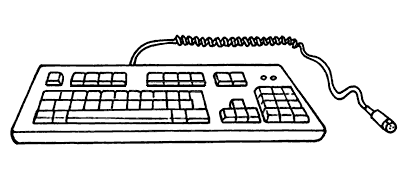 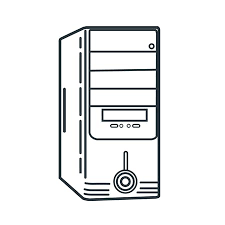 REGISTREM ATRAVÉS DE FOTOS E ENVIEM PARA WHATSAPP OU FACEBOOK DA ESCOLA 